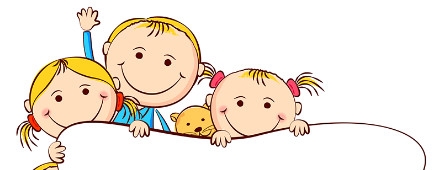 TĚŠÍME SE DO ŠKOLY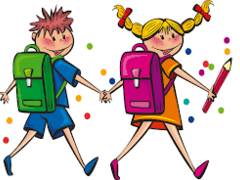 Vážení rodiče, milé děti, pojďme si tento týden společně zahrát na školu.Ukázat dětem školní atmosféru, vzájemně si pomáhat, respektovat se, dodržovat pravidla a formou hry si vyzkoušet výtvarné, hudební, tělesné, dramatické činnosti, ale také sebeobslužné dovednosti. Důležité je, aby děti poznaly, co je ve škole čeká a byly při činnostech trpělivé a samostatné. Zkrátka, aby je škola bavila.VYTVOŘTE SI SPOLEČNĚ ŽÁKOVSKOU KNÍŽKU/DENÍČEK POCHVALZa vše, co se dětem povede, je pochvalte, klidně rozdávejte jedničky, obrázky, smajlíky…Vytvořte si svou žákovskou knížku (deníček) a tu přineste po ukončení distanční výuky do MŠ.Děti, které se umí samy podepsat, si svoji žákovskou knížku podepíšou a všichni si namalují obrázek (sebe). Do deníčku zaznamenávejte úspěchy, pokroky v učení i sebeobsluze. Je na Vás, milí rodiče (stáváte se učiteli), jak budete hodnotit.JDEME NA OBĚD (návyky a dovednosti v sebeobsluze)Jak to bude vypadat?Připravte dětem oběd. Děti si ho samy odnesou na tácku. Neběhají, dávají pozor. Samy si nachystají příbor a pití. Dbejte na samostatné oblékání, obouvání, rozepínání a zapínání knoflíků i zipů, ukládání věcí večer na své místo.Dbejte na hygienu rukou bez vyzvání dospělého, používání kapesníku, samostatnost na WC, čištění zubů.TV CHVILKA (HRUBÁ motorika)ROZCVIČKA – úkolem je procvičit celé tělo od hlavy k patě. Použít můžete obruče, míče, šátky, balony. Nejdříve předcvičuje rodič, následně děti.PŘEKÁŽKOVÁ DRÁHA – na zahradě nebo na hřišti si najděte bezpečné překážky, kde děti plní úkoly a prochází dráhu tolikrát, kolikrát je baví (běh okolo stromu, přeskoky přes kameny, plazení v trávě, podlézání pod větví, výskoky k větvím stromů atd.Doma na zahradě – chůze po rovné desce nebo lavičce, běh přes překážku, přeskakování snožmo švihadel natažených na zemi, chůze ve dřepuHLAVNÍ ČÁST – trénujte házení a chytání míče, válení sudů, poskoky snožmo, jednonožRELAXACE – dětem můžete pustit relaxační muziku a vyzkoušet tyto cviky: sed pokrčmo, držíme se za chodidla, postupně propínáme P/L nohuleh vznesmo – výdržklek sedmo, vzpažit a vytáhnout se do výškyklek sedmo, vzpažit, předklon a dosed na paty, dýcháme PSANÍ (JEMNÁ motorika)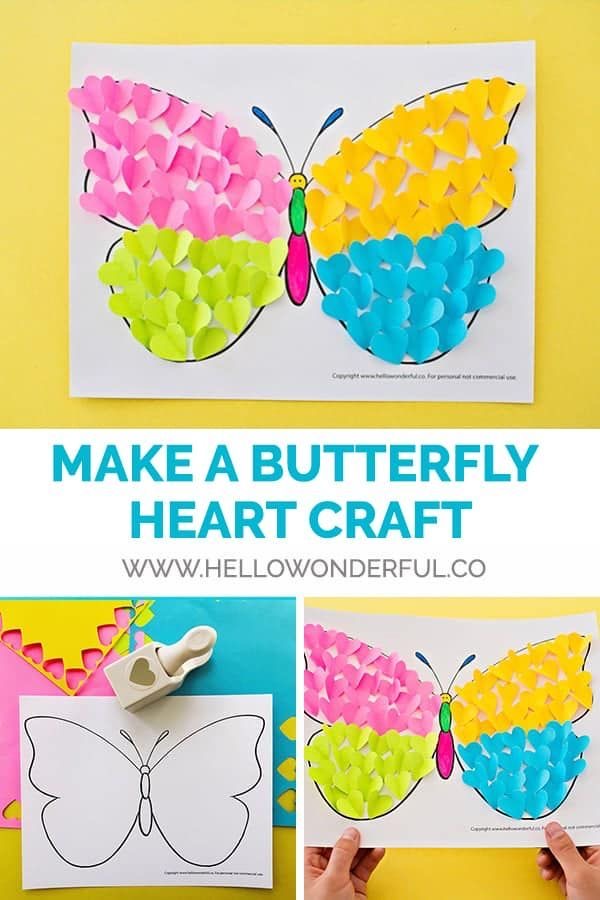 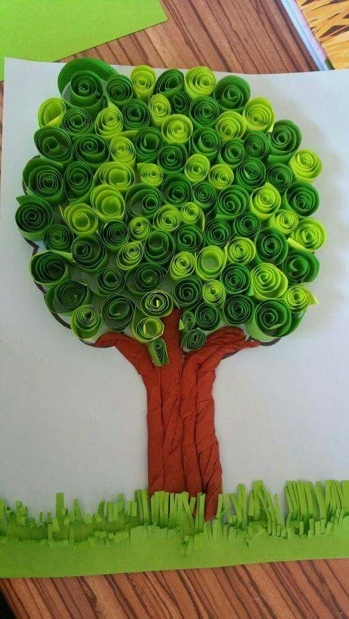 Vytrhávání a skládání z papíru (např. květiny, stromy, zvířata)Stříhání a lepení-ze starých časopisů vystřihněte obrázky a lepte na papír 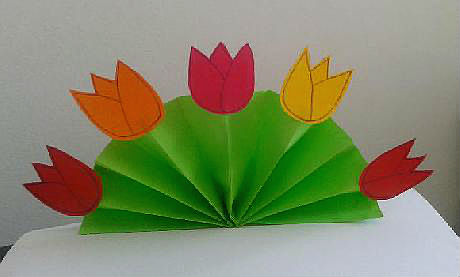 Modelování z plastelíny – JARO – modelujte kytky, sluníčko, domyUžívání náčiní a nástrojů – zatloukejte hřebíčky, papíry, látky do dřeva a vytvořte např. kytku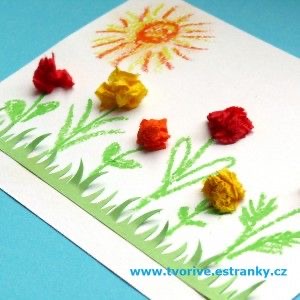 Grafomotorika – dbejte na správný úchop tužky, správné sezení, plynulost po papíře (viz pracovní listy)Napodobování předkreslených tvarů – zkuste napodobit podle předlohy jednoduchý obrázekVymalovávání obrázků (viz pracovní listy)Zavazování tkaničkySestavování řetězu z kancelářských sponekNavlékání korálkůOblékání panenekDětem napíšete na papír velkým tiskacím písmem slova ŠKOLA, DĚTI, TABULE, umístíte slova na viditelní místo a na další papír napíšete tato slova ještě jednou. Děti mají za úkol písmena rozstříhat a podle vzoru, který vidí, slova opět nalepit na papír. Ke slovům mohou namalovat obrázky.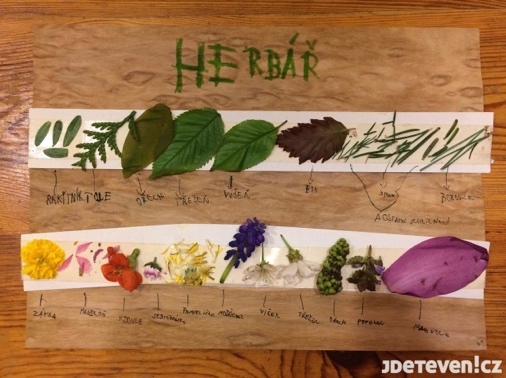 PRVOUKANajděte v přírodě 3 květiny, vložte do novin, vysušte je a vytvořte herbář (dětem předepište názvy rostlin a děti se pokusí je samy do herbáře dle vzoru přepsat). Na konci školního roku děti herbář přinesou do MŠ.Pozorujte přírodu – ptáky, zvěř, stromy, hmyz a následně dejte dětem venku pastelky a namalujte krajinu okolo sebe.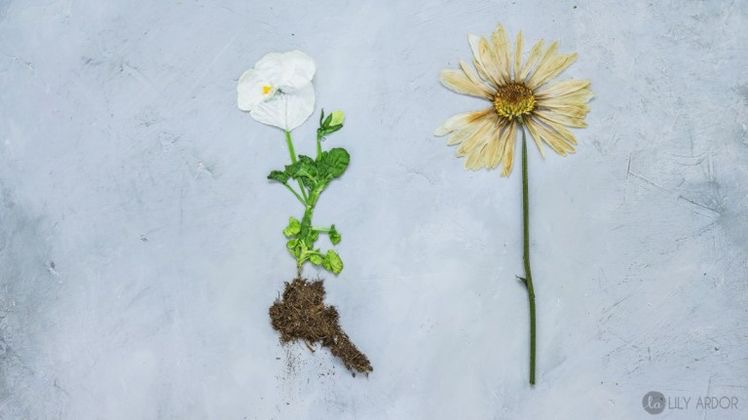 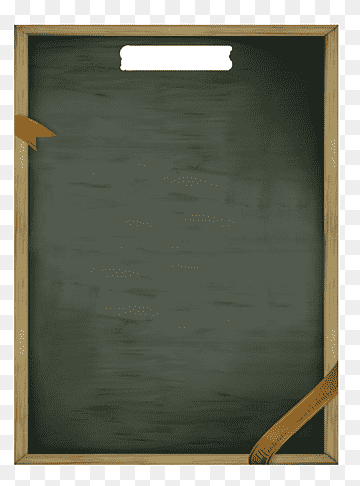 ČESKÝ JAZYKNaučte se básničku:Hra na rozvoj paměti a pozornosti Rodič řekne: „Do aktovky si dám papuče“ a dítě a zopakuje celou větu a doplní další slovo: „Do aktovky si dám papuče, pouzdro…“ a opět pokračuje rodič: „Do aktovky si dám papuče, pouzdro, svačinu…“ atd.Dětem předčtete méně známou pohádku a děti se pokusí převyprávět její dějČtení z knihy – čteme pohádku nebo vyprávíme dítěti příběh. Jakmile dítě uslyší v pohádce smluvené slovo (např. jméno Honza), musí zvednout ruku. Nebo můžete vyprávět příběh bez konce a dítě ho dokončí dle fantazie.Vyřizování vzkazů – necháváme dítěti vyřizovat vzkazy jednotlivým členům rodinyRovnání hraček podle velikosti – předložíme dítěti 3–10 hraček, které srovná do řady podle velikosti. Pak hračky zakryjeme a dítě se snaží vyjmenovat všechny hračky, jak šly po sobě.MATEMATIKA Poznávání geometrických tvarů-dětem matematické tvary (kruh, obdélník, čtverec, trojúhelník) předkreslete, děti si tvary vystřihnou a ke každému dokreslí dle fantazie obrázek (např. nalepí si kruh a dokreslí sněhuláka, nalepí si trojúhelník a dokreslí dům).Předkládáme dítěti prvky ze stavebnice – různě dlouhé, široké, velké a dítě je řadí podle velikosti, délky, šířky, barvy, tvaru.Z 10 kostek tvoříme ubíráním nebo přidáváním dvě hromádky. Dítě určuje, kde je méně a kde více.Dítěti předkládáme 5–10 jednoduchých obrázků, dítě má za úkol nakreslit podle předlohy stejný počet.Předložíme dítěti 3 listy papíru, najeden z nich položíme 4 knoflíky. Dítě má za úkol na první papír položit méně knoflíků (1–3), na druhý více (5).K procvičování matematických představ můžete využít dětské hry: Domino s tečkami, Člověče, nezlob se, Ber-dejPracovní listy (viz níže)HUDEBNÍ VÝCHOVAYoutube:	MÍŠA RŮŽIČKOVÁ – DO RYTMU SE HÝBEJ:https://www.youtube.com/watch?v=QVzsoTAAw_8 BERUŠKO, PUJČ MI JEDNU TEČKU:	https://www.youtube.com/watch?v=GIPT0hTtBkQ PÍSNIČKY PRO DĚTI:	https://www.youtube.com/watch?v=trzu6OoYU3U Hry na rozvoj sluchového vnímání:Rytmická cvičení – předvádíme rytmus, který dítě napodobí. Ťukání tužkou do stolu, klepání prsty do stolu, tleskání, bouchání o pokličky, plastové misky.Lokalizování zvuků – hledáme předmět, který vydává nějaký zvuk (zvonící, tikající budík)Rozeznávání hlásek na začátku, na konci slova – co slyšíš na začátku a na konci slova např. PESCvičení hlásek ve dvojici podobných slov – co mají na začátku slova les-ges-ves-nes-pes, případně, v čem se liší dvojice slov lom-lem, les-los, nes-nos. Můžeme si slova i vymýšlet.Cvičení na rozeznávání slabik – předkládáme dětem hračky nebo obrázky a ptáme se, co začíná na ME- medvídek, na KO- kočkaHra na mimozemšťany – děti nebo všichni ostatní členové domácnosti jsou mimozemšťané a dorozumívají se společně tak, že slova slabikují, případně hláskují (PO-DEJ-MI-RU-KU). Jestliže oslovená osoba pokynu rozumí, musí ho vykonat.HRY NA PROCVIČENÍ SMYSLOVÉHO VNÍMÁMÍ, prostorové a pravolevé orientaci Vyhledej určitý předmět v místnosti – podle barvy, tvaru, materiálu, velikosti (např. řekni, co je v místnosti ze dřeva, z látky…, co je červené, modré)Vyhledávání a rozlišování předmětů – podle velikosti, barvy, tvaru: do krabice od bot nasypete knoflíky – dítě rozdělí na velké, malé, nejmenší nebo největší, třídí do skupinek podle barvy, případně tvaru.Využití stavebnic – třídíme geometrické tvary, opět podle barev, materiálu Skládání stavebnic a mozaiek – z dřevěných skládaček, obrázkových kostek, hřebíčkové stavebnice atd. (dítě necháme nejdříve samo tvořit a pak dle diktátu, např. červenou kostku dej vpravo nahoru, pod ni zelenou)Skládání obrázků ze zápalek nebo špejlí – skládáme domečky, vláček nebo dětem obrázky sami vytvoříme, ale jedna nebo dvě zápalky budou chybět (dítě má za úkol obrázek doplnit)Skládání rozstříhaných obrázků nebo skládání puzzlíVyhledávání dvojic stejných obrázků – použít můžete hry Pexeso, Černý PetrNedokreslené obrázky – dítě říká, co na obrázku chybí a případně ho dokreslíKdo dřív uvidí – tuto hru hrajeme venku, na procházce, ve městě i v přírodě. Soutěžíme, kdo dřív uvidí nákladní auto, paní v červené bundě, listnatý nebo jehličnatý strom.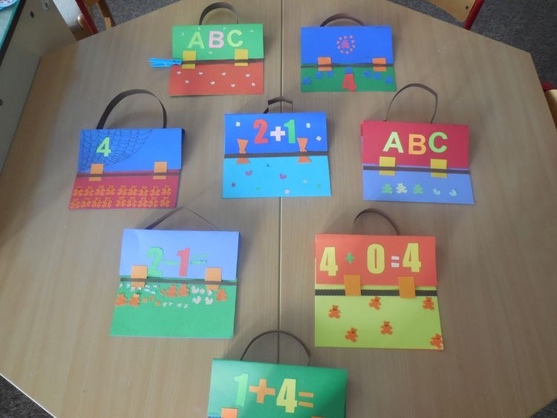 VÝTVARNÁ A PRACOVNÍ VÝCHOVAVyrobte si nebo namalujte:školní batohzáložku do knihyhodiny/budík stojan na pastelky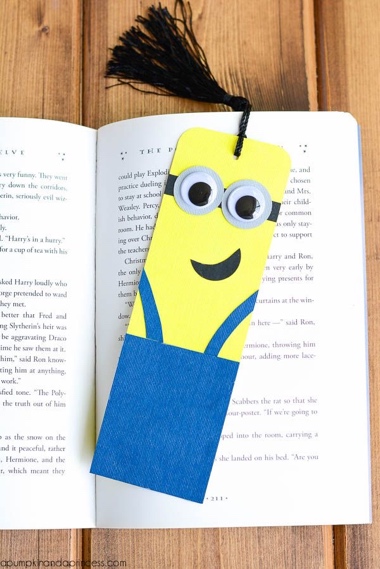 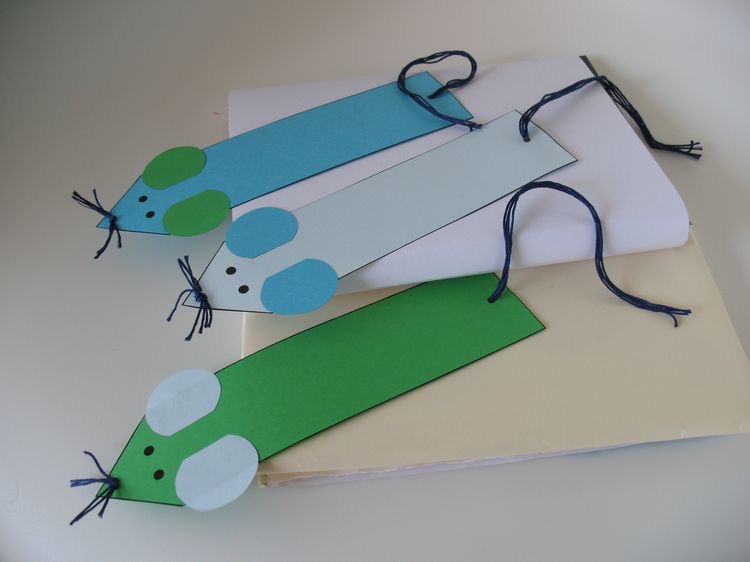 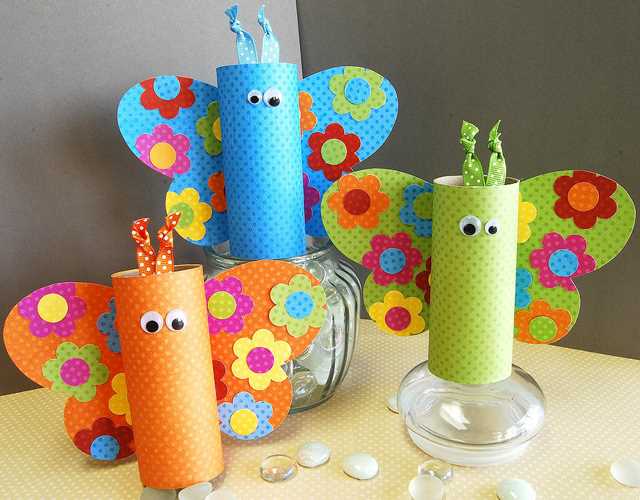 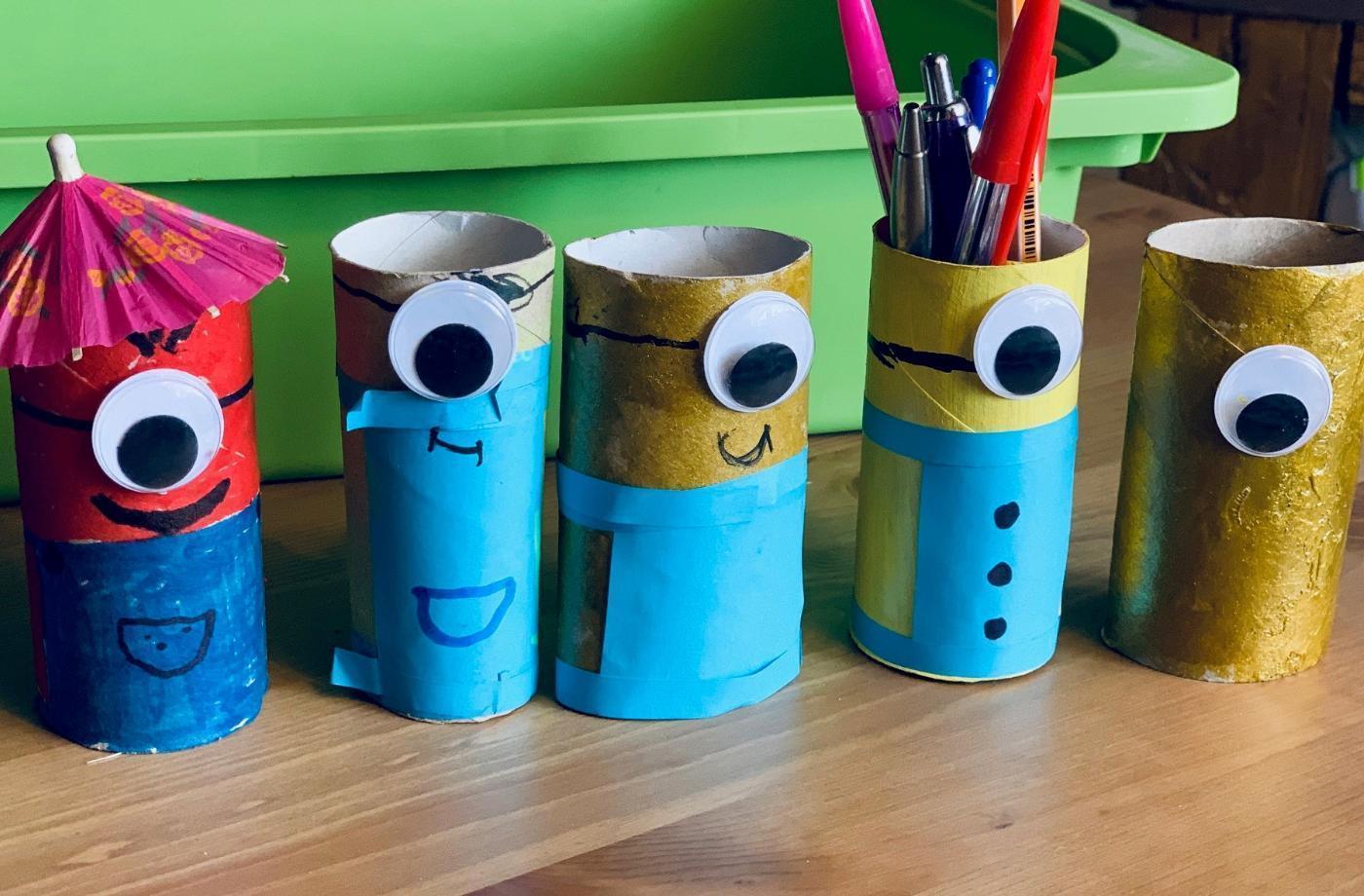 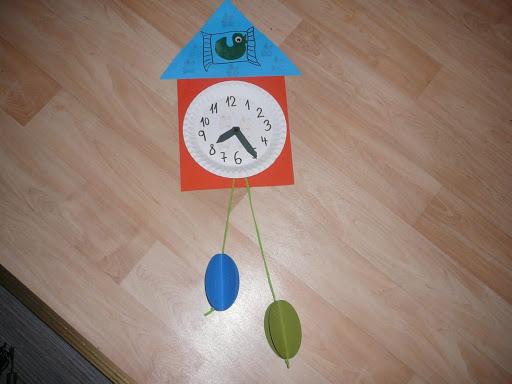 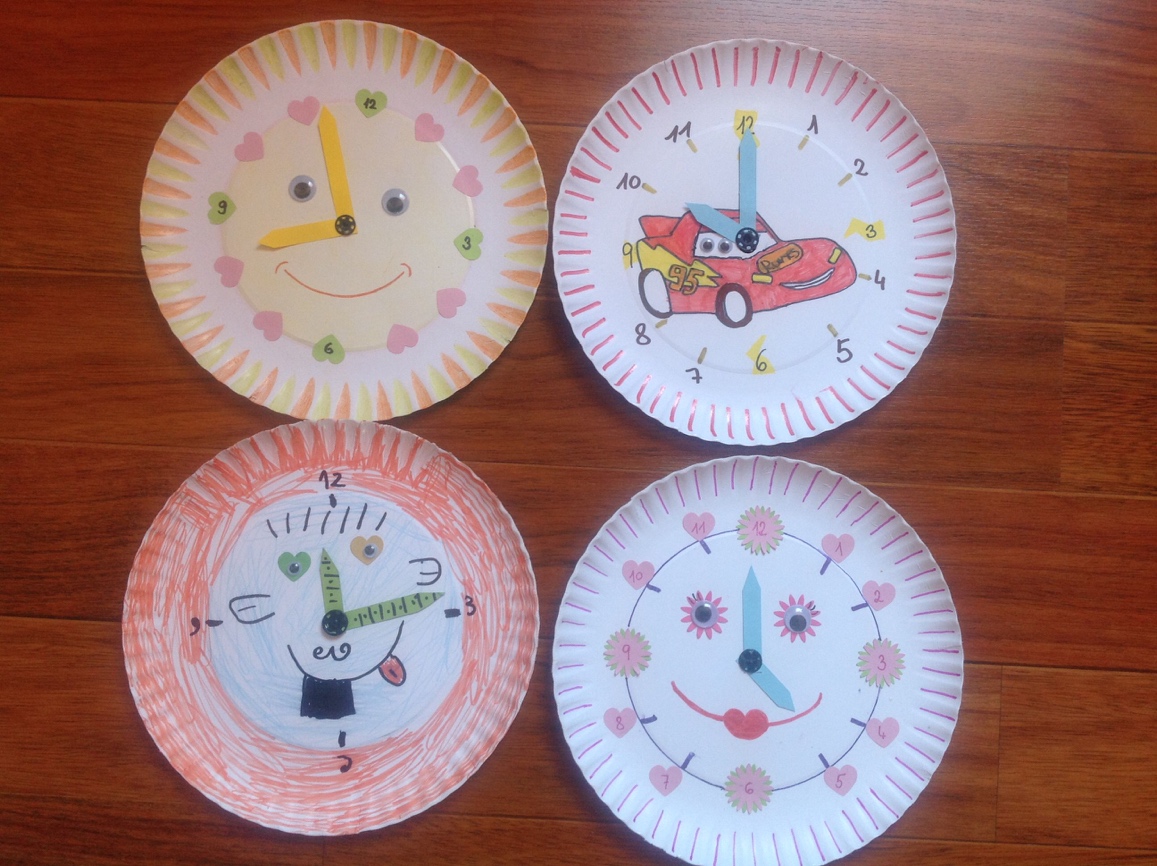 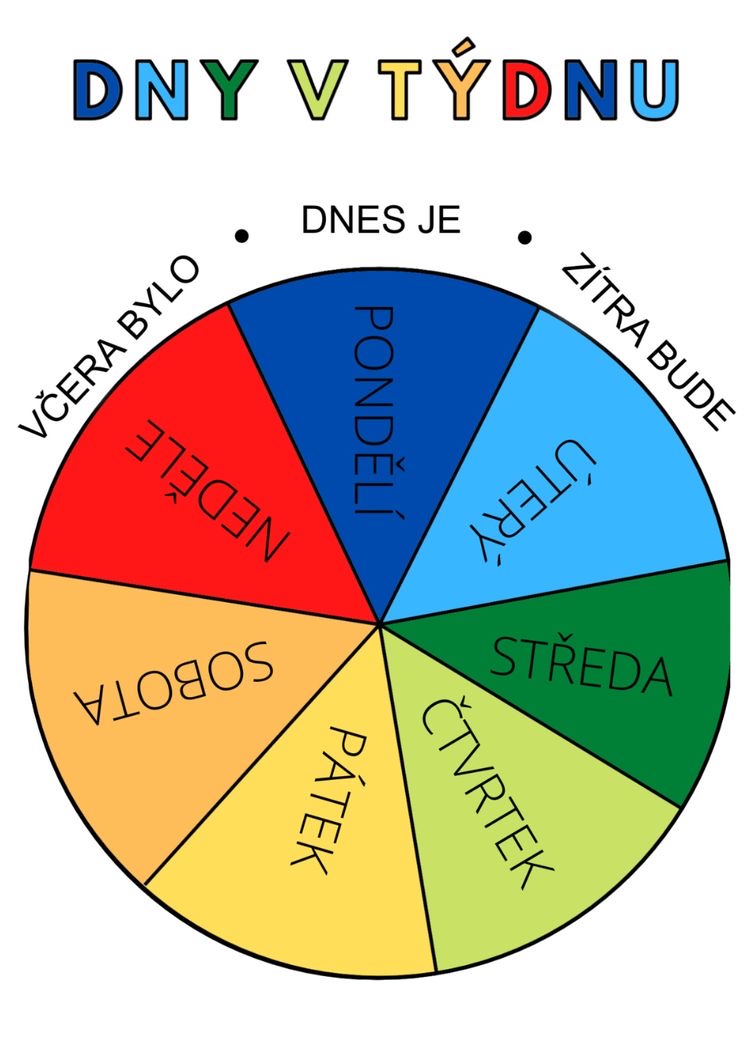 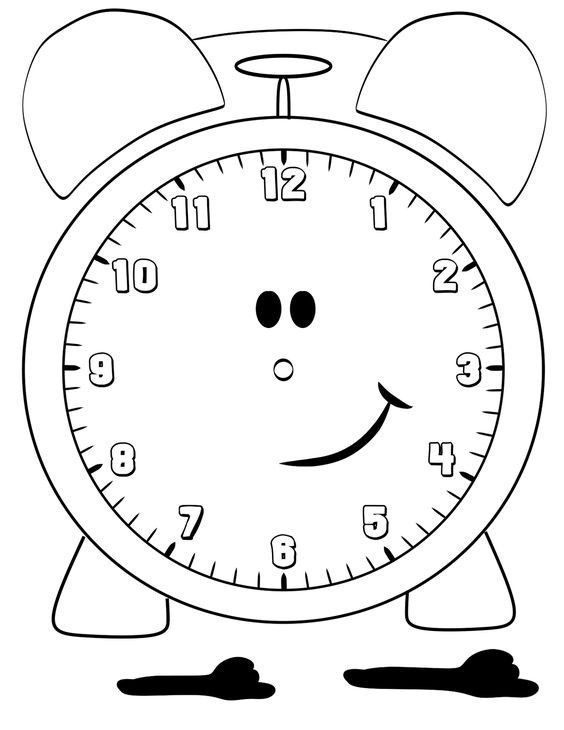 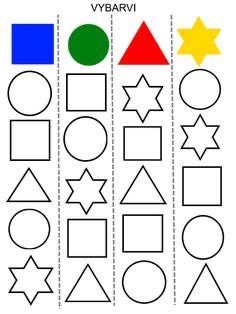 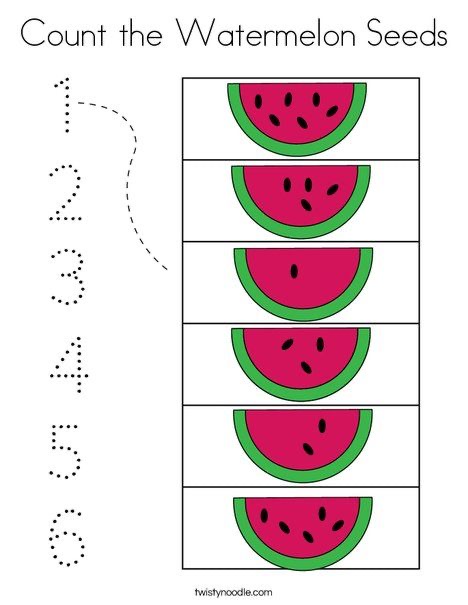 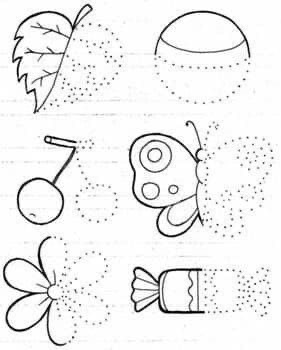 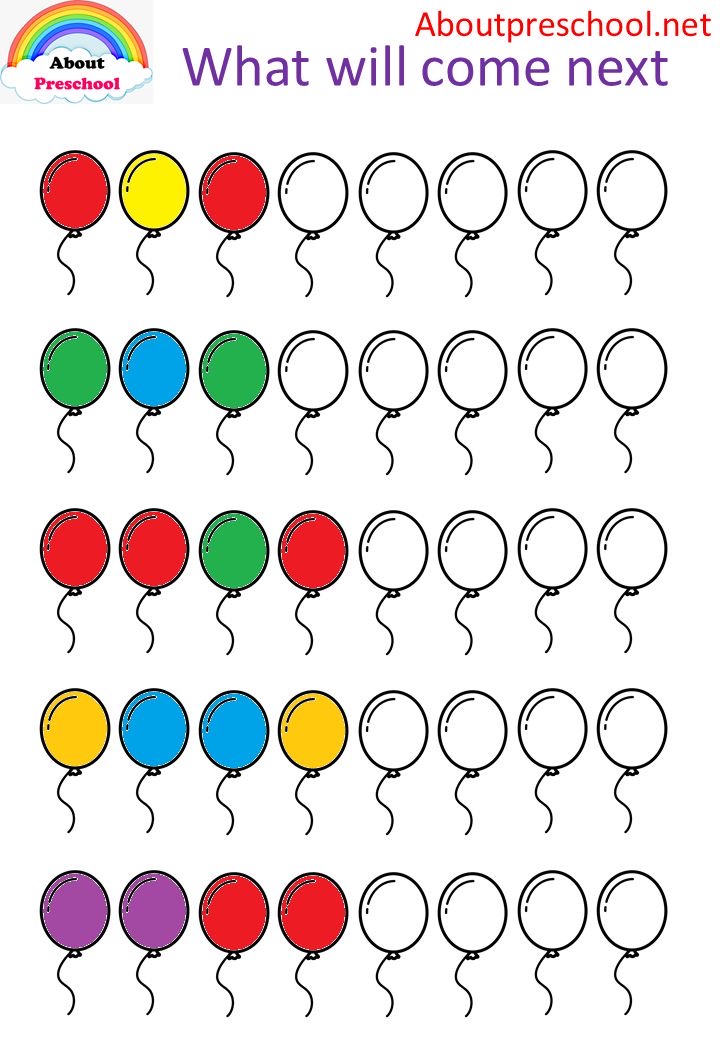 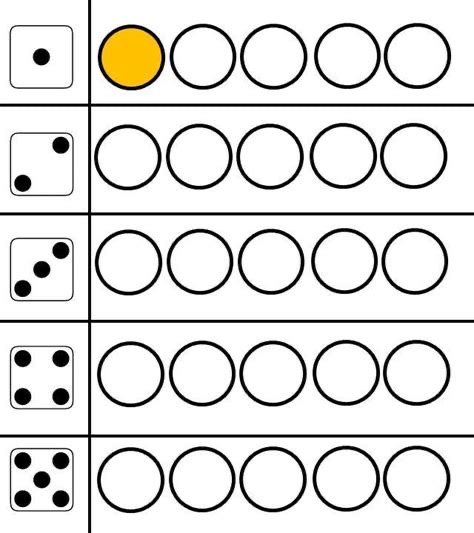 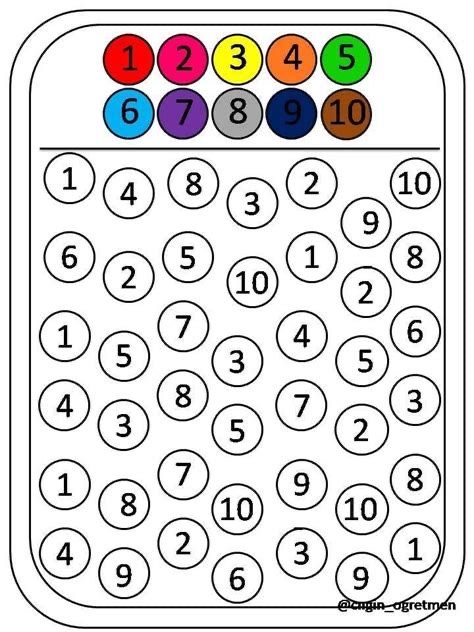 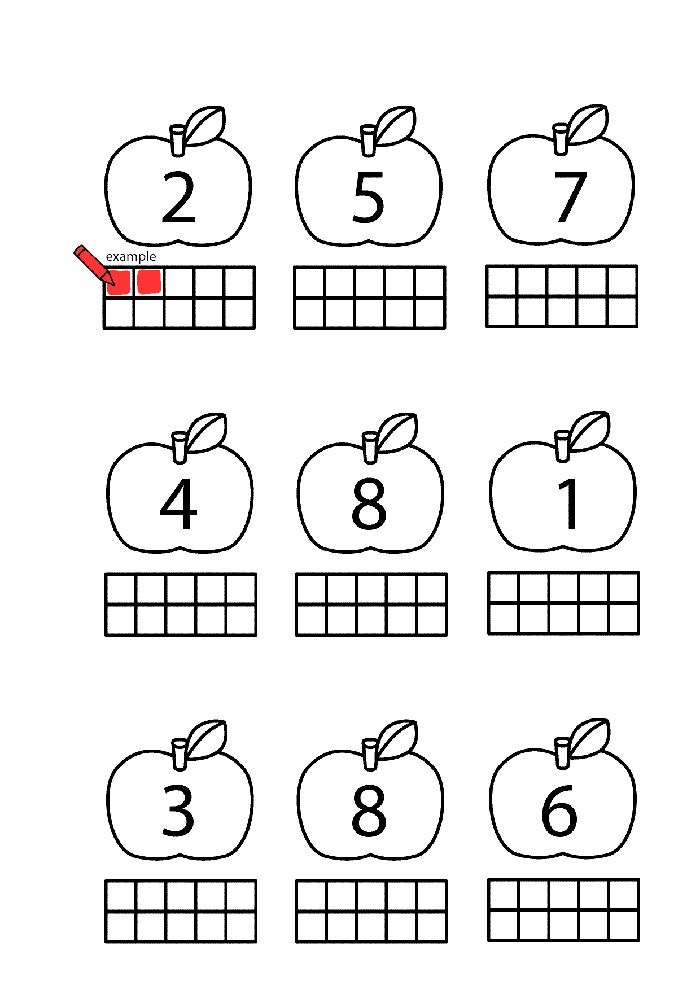 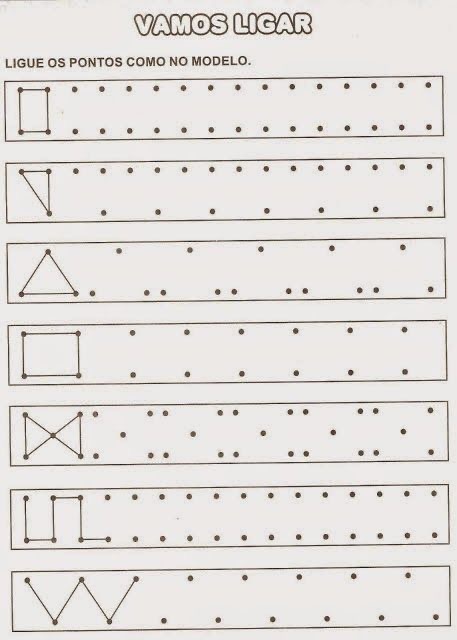 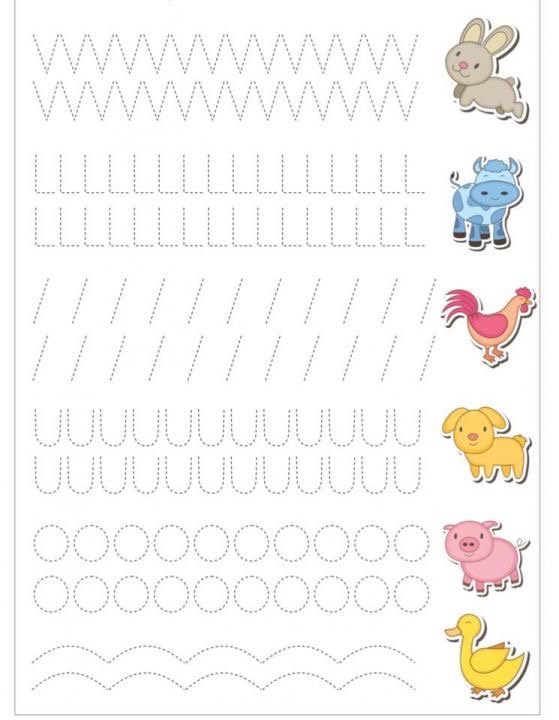 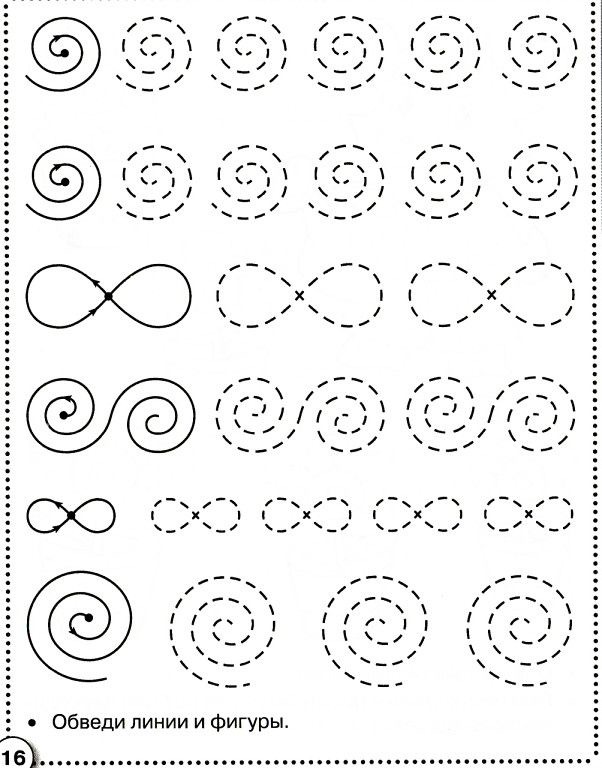 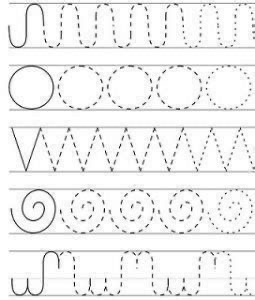 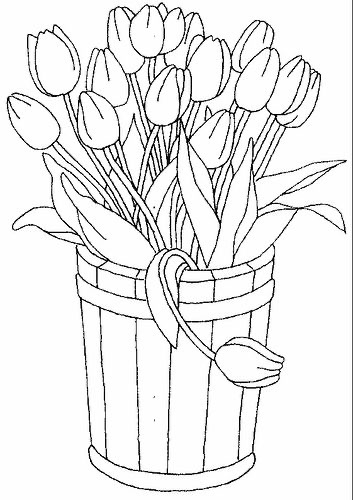 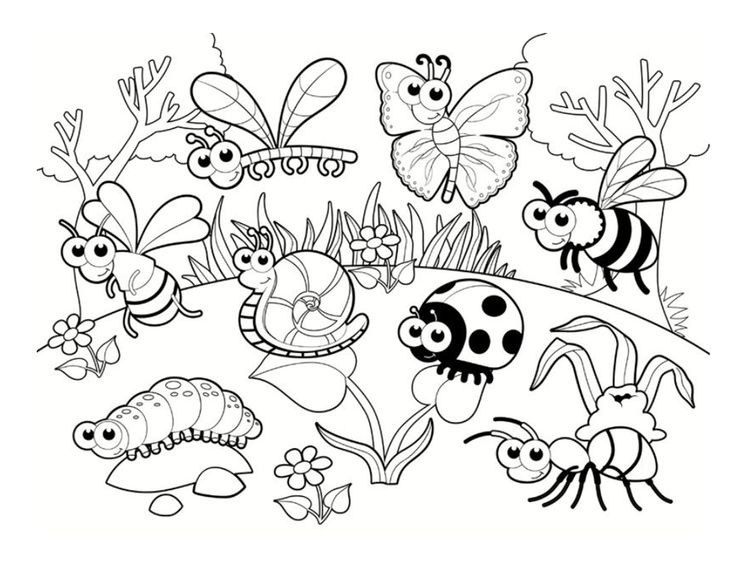 